                       
“Yalnız Hayaller Kaldı” Filminin Vizyon Tarihi Değişti!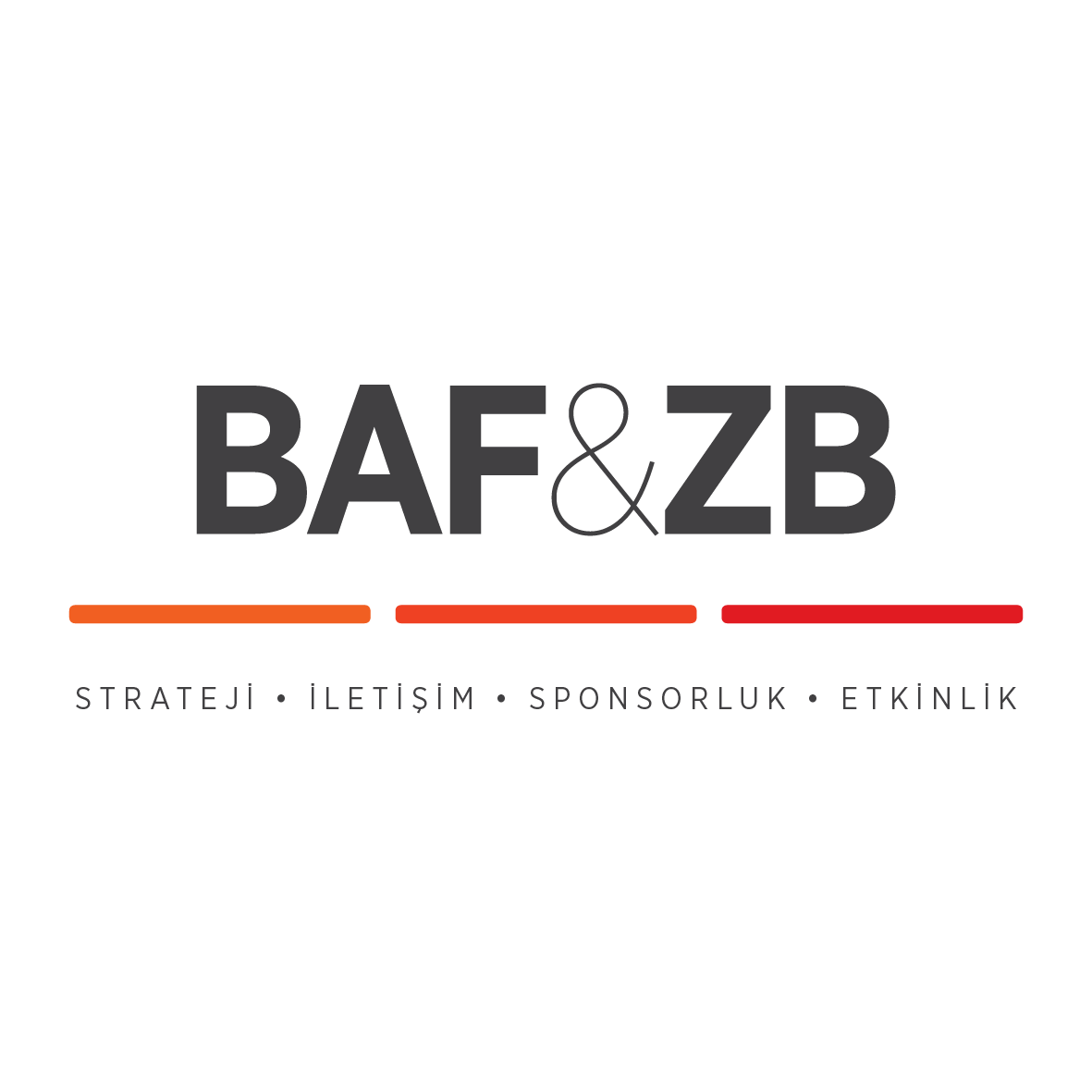 Daha önce 9 Mart’ta vizyona gireceği duyurulan yönetmenliğini Mehmet Ali Arslan’ın yaptığı, yapımcılığını Cevher Filmcilik’in üstlendiği Yeşilçam’ın ünlü isimlerinin genç oyuncularla bir araya geldiği merakla beklenen “Yalnız Hayaller Kaldı” filminin vizyon tarihi ertelendi.Daha çok sinemasevere ulaşmak için ertelenen filmin yeni vizyon tarihi ise çok yakında kamoyu ile paylaşılacak.Başrollerini Yeşilçam’ın unutulmaz oyuncuları Mahmut Cevher ve Perihan Savaş ile son dönemin başarılı oyuncularından Ecem Baltacı’nın paylaştığı duygu dolu aile hikayesinin anlatıldığı filmde Açelya Elmas, Atılay Uluışık, Alican Ayas, Murat Yılancı ve Yeliz Bozkurt Üstündağ rol alıyor. Emekli, karısını kaybetmiş ve dört çocuğuna büyük sorumluluk duygusuyla bakan bir babanın kızının hastalığıyla başlayan dramına ve onları bir arada tutma çabasına tanıklık edeceğimiz filmde organ bağışı ve gençlerin hayatlarını özgürce yaşama sürecinin etkileri de anlatılıyor. Mahmut Cevher’in kaleminden Nimet Erdem’in senaryolaştırdığı öyküde hüzün, sevgi, acı ve umut dolu öykülerin gerçekçi bir temelde hayatı oluşturduğuna tanıklık edeceğiz. 33 yıl sonra bir araya geldiler…33 yıl sonra tekrar bir araya gelen Perihan Savaş ve Mahmut Cevher'in yer aldığı, yapımcılığı ve özgün hikayesinin Cevher'e ait olan film, şimdiden sinemaseverlerde merak uyandırdı. Yeşilçam'ın efsane oyuncularıyla genç oyuncuları biraraya getiren film, gerçek hayatta da kuşaklar arası buluşmayı amaçlıyor.“YALNIZ HAYALLER KALDI” HakkındaEmekli dul matematik öğretmeni Doğan, çocuklarına bakabilmek için elinden geleni yapmaktadır. En büyük kızı Neval, evlendikten sonra Almanya'ya taşınmıştır. Hukuk Fakültesi'nde okuyan kızı Umut, özel üniversitede okuyan hırslı oğlu Orhan ve küçük kızı Demet ile yaşamakta olan Doğan'ın, aynı sitede yaşayan iyi kalpli Aysel'le de bir ilişkisi vardır. Ailenin düzeni, Umut'un elim bir hastalığa yakalanmasıyla bozulur. Umut'un durumu ile başlayan dram, ailenin diğer fertlerinin sorunlarıyla daha da trajik hale gelir. Doğan, bir yandan çocuklarını bir arada tutmak, bir yandan da çektiği acıya direnmek için güçlü durmak zorundadır...HAYAT DEVAM EDİYOR…“YALNIZ HAYALLER KALDI” KünyeYönetmen: Mehmet Ali ArslanGörüntü Yönetmeni: Halil İbrahim ÇekiçYapımcı: Mahmut CevherSenarist: Nimet ErdemSenaryo orijinal fikir: Mahmut CevherMüzikler: Burukan KuşUygulayıcı Yapımcı: Sadık DeveciGenel Koordinatör: Ayfer İncemenProjeler Koordinatörü: Levent Aydeniz
Oyuncu Kadrosu:Mahmut CevherPerihan SavaşEcem BaltacıAçelya ElmasAtılay UluışıkAlican AyasMurat YılancıYeliz Bozkurt ÜstündağSelin SoytürkGözde UçanBilal YıkılmazMine KıvançSevim AydenizNurhan ÇalışkanOnat ErkanDilruba BalbunarMelisa AlagözYavuz PekdemirDetaylı Bilgi ve Görsel İçin:BAF & ZB Pazarlama İletişim AjansıTEL: 0212 2274005 | CEP: 0544 4761329 batuhanzumrut@zbiletisim.com 